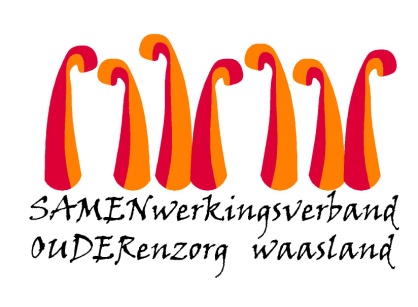 SUPPLEMENTEN woonzorgHUIS (ROB/RVT) vanaf 01/01/2022De volgende persoonlijke en individuele diensten en leveringen zijn niet inbegrepen in de dagprijs en worden maandelijks aangerekend tegen de vermelde extra vergoeding.Leveringen en diensten, rechtstreeks met de/het firma/verstrekker/ziekenfonds te verrekenen:Abonnements- en gebruikskosten TV, telefoon, internet; persoonlijke was; verhuiskosten; honoraria externe zorgverstrekkers; bijdragen ziekenfonds; hospitalisatiekosten; verzorgingsmateriaal niet door RIZIV-forfait gedekt; kosten hulpmiddelen; extra voeding; pedicure, manicure, externe kapper, …; persoonlijke toiletartikelen; herstellingskosten persoonlijk linnen; technische herstellingskosten; vervoerskosten; persoonlijke aankopen; huisdierkosten; begrafeniskosten.Voor een volledige detaillijst verwijzen we naar de supplementenlijst, ontvangen en ondertekend voor ontvangst bij opname.Voor het wzh: Hilde Servotte, Algemeen directeurAAN TE REKENEN SUPPLEMENTBEDRAGGebruik koelkast (oude kamer)€ 7,00/maandMaaltijden bezoekers€ 8,50 (middagmaal) - € 11,50 (feestmaal)Parkeerplaats  -  ticket€ 30,00/maand  -  € 0,5/30 min of € 3,00/dagHuur kluis op kamer (oude kamer)€ 2,00 euro/maandTelefoneren€ 2,00Medicatiekosten:Door derden/apotheekIntern maar niet systematisch beschikbaar gesteldVia voorziening gefactureerd aan bewonerVerbruik cafetariaVolgens prijslijstLichte & snel opneembare voedingstoffen (enterale voeding, voedingssupplementen, speciale maaltijd)Factuurbedrag min € 6,83Kapster voorziening + productenVolgens prijslijstBijzondere animatieve/therapeutische activiteitenZoals aangekondigd in HuiskrantSleutel kamer € 40,00 (verlies) - € 50,00 (extra - waarborg)Oproep/dwaaldetectiemedaillon€ 165,00 (bij verlies)Privégebruik lokaal/zaal (met consumptie koffie/thee)€ 50,00 (volgens prijslijst)Administratiekosten laattijdige betaling Verwijlintrest  wettelijke rentevoetVerbrekingsvergoeding7 x dagprijs